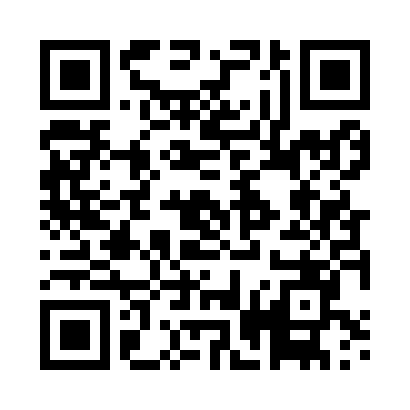 Prayer times for Cedovim, PortugalWed 1 May 2024 - Fri 31 May 2024High Latitude Method: Angle Based RulePrayer Calculation Method: Muslim World LeagueAsar Calculation Method: HanafiPrayer times provided by https://www.salahtimes.comDateDayFajrSunriseDhuhrAsrMaghribIsha1Wed4:416:271:266:228:2610:062Thu4:396:251:266:238:2710:073Fri4:376:241:266:248:2910:094Sat4:356:231:266:248:3010:105Sun4:346:221:266:258:3110:126Mon4:326:211:266:258:3210:137Tue4:306:191:266:268:3310:158Wed4:286:181:266:278:3410:179Thu4:276:171:266:278:3510:1810Fri4:256:161:266:288:3610:2011Sat4:246:151:266:288:3710:2112Sun4:226:141:266:298:3810:2313Mon4:206:131:266:298:3910:2414Tue4:196:121:266:308:4010:2615Wed4:176:111:266:318:4110:2716Thu4:166:101:266:318:4210:2917Fri4:146:091:266:328:4310:3018Sat4:136:081:266:328:4410:3219Sun4:116:071:266:338:4510:3320Mon4:106:071:266:338:4510:3421Tue4:096:061:266:348:4610:3622Wed4:076:051:266:348:4710:3723Thu4:066:041:266:358:4810:3924Fri4:056:041:266:358:4910:4025Sat4:046:031:266:368:5010:4126Sun4:026:021:266:368:5110:4327Mon4:016:021:266:378:5210:4428Tue4:006:011:276:378:5210:4529Wed3:596:011:276:388:5310:4630Thu3:586:001:276:388:5410:4831Fri3:576:001:276:398:5510:49